                     编号：        海南师范大学专业技术资格评审表（教师系列）单   位 ：   新闻传播与影视学院          姓   名 ：    朱俊瑛                     现任专业技术职务  ：     主任播音员               申报专业  ：    播音与主持艺术            申报资格  ：    教学科研并重型副教授      联系电话  ：                            填表时间： 2020年10月18日填表说明1.本表供本校专业技术人员评审高校系列专业技术资格时使用。１—10页由被评审者填写，第4页中思想品德鉴定和师德师风表现由所在单位填写并盖章。11—12页由二级学院评审工作委员会或职称办填写。填写内容应经人事部门审核认可，编号由人事（职改）部门统一编制。2.年月日一律用公历阿拉伯数字填字。3.“相片”一律用近期一寸正面半身免冠照。4.“毕业学校”填毕业学校当时的全称。5.晋升形式：正常晋升或破格晋升或转评。6.申报资格名称：讲师、实验师、专职思政讲师、教学型副教授、教学科研并重型副教授、科研型副教授、高级实验师、专职思政副教授、教学型教授、教学科研并重型教授、科研型教授、专职思政教授。7.聘任年限应足年，按“5年6个月”格式填写，一年按12个月计算，如2017年3月起聘，到2018年12月，任职年限就只有一年10个月，不到二年。8.学年及学期表达：如2017-2018(一)、2015-2016(二)。9.如填写表格内容较多，可自行增加行，没有内容的表格可删减行，但至少保留表头及一行，不可全删除。基本情况姓名朱俊瑛朱俊瑛朱俊瑛朱俊瑛朱俊瑛性别女女出生年月1968年1月1968年1月1968年1月1968年1月政治面貌群众群众群众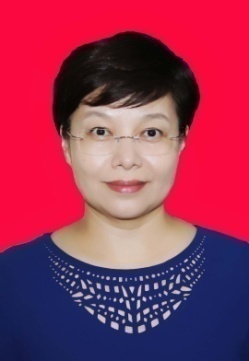 教师资格证种类及学科高等学校教师资格播音与主持艺术高等学校教师资格播音与主持艺术高等学校教师资格播音与主持艺术高等学校教师资格播音与主持艺术高等学校教师资格播音与主持艺术高等学校教师资格播音与主持艺术高等学校教师资格播音与主持艺术身份证
号码身份证
号码最高学历毕业院校中国人民大学中国人民大学中国人民大学中国人民大学中国人民大学学历
学位学历
学位本科学历硕士学位本科学历硕士学位所学专业所学专业所学专业新闻学新闻学新闻学新闻学新闻学现工作单位海南师范大学新闻传播与影视学院海南师范大学新闻传播与影视学院海南师范大学新闻传播与影视学院海南师范大学新闻传播与影视学院海南师范大学新闻传播与影视学院参加工作时间参加工作时间1987年9月1987年9月任教学科任教学科任教学科语言学语言学语言学语言学语言学语言学语言学晋升形式晋升形式转评取得现专业技术资格及时间取得现专业技术资格及时间取得现专业技术资格及时间2003年12月取得主任播音员资格2003年12月取得主任播音员资格2003年12月取得主任播音员资格2003年12月取得主任播音员资格2003年12月取得主任播音员资格2003年12月取得主任播音员资格2003年12月取得主任播音员资格申请学科组名称申请学科组名称申请学科组名称□人文 □理工√艺体外□学科 □实验 □思政□人文 □理工√艺体外□学科 □实验 □思政□人文 □理工√艺体外□学科 □实验 □思政□人文 □理工√艺体外□学科 □实验 □思政□人文 □理工√艺体外□学科 □实验 □思政□人文 □理工√艺体外□学科 □实验 □思政□人文 □理工√艺体外□学科 □实验 □思政外语成绩外语成绩免试现任专业技术职务聘任时间及聘任单位现任专业技术职务聘任时间及聘任单位现任专业技术职务聘任时间及聘任单位2006年8月南京传媒学院（原中国传媒大学南广学院）2006年8月南京传媒学院（原中国传媒大学南广学院）2006年8月南京传媒学院（原中国传媒大学南广学院）2006年8月南京传媒学院（原中国传媒大学南广学院）2006年8月南京传媒学院（原中国传媒大学南广学院）2006年8月南京传媒学院（原中国传媒大学南广学院）2006年8月南京传媒学院（原中国传媒大学南广学院）聘任年限聘任年限聘任年限长期长期长期长期职业资格证书职业资格证书职业资格证书播音员主持人证普通话测试员证国家朗诵等级主考官播音员主持人证普通话测试员证国家朗诵等级主考官播音员主持人证普通话测试员证国家朗诵等级主考官申报专业申报专业申报专业播音与主持艺术播音与主持艺术播音与主持艺术播音与主持艺术播音与主持艺术播音与主持艺术播音与主持艺术播音与主持艺术播音与主持艺术播音与主持艺术申报资格名称申报资格名称申报资格名称申报资格名称教学科研并重型副教授教学科研并重型副教授教学科研并重型副教授教学科研并重型副教授教学科研并重型副教授教学科研并重型副教授任现职以来获得省级以上荣誉情况任现职以来获得省级以上荣誉情况任现职以来获得省级以上荣誉情况1、2018年11月指导2018级表演专业学生参加2018年“爱我国防”全国大学生主题演讲大赛，获得优胜奖；2、2018年12月指导学生参演话剧《叶茂归根》，分获海南省首届高校大学生戏剧展演优秀创作奖一等奖、优秀展演奖一等奖两项荣誉称号；3、2019年11月论文《移动媒体背景下诗歌朗诵艺术传播的新路径》荣获中华文化促进会主持人委员会2019金牌主播”主持人优秀论文二等奖。1、2018年11月指导2018级表演专业学生参加2018年“爱我国防”全国大学生主题演讲大赛，获得优胜奖；2、2018年12月指导学生参演话剧《叶茂归根》，分获海南省首届高校大学生戏剧展演优秀创作奖一等奖、优秀展演奖一等奖两项荣誉称号；3、2019年11月论文《移动媒体背景下诗歌朗诵艺术传播的新路径》荣获中华文化促进会主持人委员会2019金牌主播”主持人优秀论文二等奖。1、2018年11月指导2018级表演专业学生参加2018年“爱我国防”全国大学生主题演讲大赛，获得优胜奖；2、2018年12月指导学生参演话剧《叶茂归根》，分获海南省首届高校大学生戏剧展演优秀创作奖一等奖、优秀展演奖一等奖两项荣誉称号；3、2019年11月论文《移动媒体背景下诗歌朗诵艺术传播的新路径》荣获中华文化促进会主持人委员会2019金牌主播”主持人优秀论文二等奖。1、2018年11月指导2018级表演专业学生参加2018年“爱我国防”全国大学生主题演讲大赛，获得优胜奖；2、2018年12月指导学生参演话剧《叶茂归根》，分获海南省首届高校大学生戏剧展演优秀创作奖一等奖、优秀展演奖一等奖两项荣誉称号；3、2019年11月论文《移动媒体背景下诗歌朗诵艺术传播的新路径》荣获中华文化促进会主持人委员会2019金牌主播”主持人优秀论文二等奖。1、2018年11月指导2018级表演专业学生参加2018年“爱我国防”全国大学生主题演讲大赛，获得优胜奖；2、2018年12月指导学生参演话剧《叶茂归根》，分获海南省首届高校大学生戏剧展演优秀创作奖一等奖、优秀展演奖一等奖两项荣誉称号；3、2019年11月论文《移动媒体背景下诗歌朗诵艺术传播的新路径》荣获中华文化促进会主持人委员会2019金牌主播”主持人优秀论文二等奖。1、2018年11月指导2018级表演专业学生参加2018年“爱我国防”全国大学生主题演讲大赛，获得优胜奖；2、2018年12月指导学生参演话剧《叶茂归根》，分获海南省首届高校大学生戏剧展演优秀创作奖一等奖、优秀展演奖一等奖两项荣誉称号；3、2019年11月论文《移动媒体背景下诗歌朗诵艺术传播的新路径》荣获中华文化促进会主持人委员会2019金牌主播”主持人优秀论文二等奖。1、2018年11月指导2018级表演专业学生参加2018年“爱我国防”全国大学生主题演讲大赛，获得优胜奖；2、2018年12月指导学生参演话剧《叶茂归根》，分获海南省首届高校大学生戏剧展演优秀创作奖一等奖、优秀展演奖一等奖两项荣誉称号；3、2019年11月论文《移动媒体背景下诗歌朗诵艺术传播的新路径》荣获中华文化促进会主持人委员会2019金牌主播”主持人优秀论文二等奖。1、2018年11月指导2018级表演专业学生参加2018年“爱我国防”全国大学生主题演讲大赛，获得优胜奖；2、2018年12月指导学生参演话剧《叶茂归根》，分获海南省首届高校大学生戏剧展演优秀创作奖一等奖、优秀展演奖一等奖两项荣誉称号；3、2019年11月论文《移动媒体背景下诗歌朗诵艺术传播的新路径》荣获中华文化促进会主持人委员会2019金牌主播”主持人优秀论文二等奖。1、2018年11月指导2018级表演专业学生参加2018年“爱我国防”全国大学生主题演讲大赛，获得优胜奖；2、2018年12月指导学生参演话剧《叶茂归根》，分获海南省首届高校大学生戏剧展演优秀创作奖一等奖、优秀展演奖一等奖两项荣誉称号；3、2019年11月论文《移动媒体背景下诗歌朗诵艺术传播的新路径》荣获中华文化促进会主持人委员会2019金牌主播”主持人优秀论文二等奖。1、2018年11月指导2018级表演专业学生参加2018年“爱我国防”全国大学生主题演讲大赛，获得优胜奖；2、2018年12月指导学生参演话剧《叶茂归根》，分获海南省首届高校大学生戏剧展演优秀创作奖一等奖、优秀展演奖一等奖两项荣誉称号；3、2019年11月论文《移动媒体背景下诗歌朗诵艺术传播的新路径》荣获中华文化促进会主持人委员会2019金牌主播”主持人优秀论文二等奖。1、2018年11月指导2018级表演专业学生参加2018年“爱我国防”全国大学生主题演讲大赛，获得优胜奖；2、2018年12月指导学生参演话剧《叶茂归根》，分获海南省首届高校大学生戏剧展演优秀创作奖一等奖、优秀展演奖一等奖两项荣誉称号；3、2019年11月论文《移动媒体背景下诗歌朗诵艺术传播的新路径》荣获中华文化促进会主持人委员会2019金牌主播”主持人优秀论文二等奖。1、2018年11月指导2018级表演专业学生参加2018年“爱我国防”全国大学生主题演讲大赛，获得优胜奖；2、2018年12月指导学生参演话剧《叶茂归根》，分获海南省首届高校大学生戏剧展演优秀创作奖一等奖、优秀展演奖一等奖两项荣誉称号；3、2019年11月论文《移动媒体背景下诗歌朗诵艺术传播的新路径》荣获中华文化促进会主持人委员会2019金牌主播”主持人优秀论文二等奖。1、2018年11月指导2018级表演专业学生参加2018年“爱我国防”全国大学生主题演讲大赛，获得优胜奖；2、2018年12月指导学生参演话剧《叶茂归根》，分获海南省首届高校大学生戏剧展演优秀创作奖一等奖、优秀展演奖一等奖两项荣誉称号；3、2019年11月论文《移动媒体背景下诗歌朗诵艺术传播的新路径》荣获中华文化促进会主持人委员会2019金牌主播”主持人优秀论文二等奖。1、2018年11月指导2018级表演专业学生参加2018年“爱我国防”全国大学生主题演讲大赛，获得优胜奖；2、2018年12月指导学生参演话剧《叶茂归根》，分获海南省首届高校大学生戏剧展演优秀创作奖一等奖、优秀展演奖一等奖两项荣誉称号；3、2019年11月论文《移动媒体背景下诗歌朗诵艺术传播的新路径》荣获中华文化促进会主持人委员会2019金牌主播”主持人优秀论文二等奖。1、2018年11月指导2018级表演专业学生参加2018年“爱我国防”全国大学生主题演讲大赛，获得优胜奖；2、2018年12月指导学生参演话剧《叶茂归根》，分获海南省首届高校大学生戏剧展演优秀创作奖一等奖、优秀展演奖一等奖两项荣誉称号；3、2019年11月论文《移动媒体背景下诗歌朗诵艺术传播的新路径》荣获中华文化促进会主持人委员会2019金牌主播”主持人优秀论文二等奖。1、2018年11月指导2018级表演专业学生参加2018年“爱我国防”全国大学生主题演讲大赛，获得优胜奖；2、2018年12月指导学生参演话剧《叶茂归根》，分获海南省首届高校大学生戏剧展演优秀创作奖一等奖、优秀展演奖一等奖两项荣誉称号；3、2019年11月论文《移动媒体背景下诗歌朗诵艺术传播的新路径》荣获中华文化促进会主持人委员会2019金牌主播”主持人优秀论文二等奖。1、2018年11月指导2018级表演专业学生参加2018年“爱我国防”全国大学生主题演讲大赛，获得优胜奖；2、2018年12月指导学生参演话剧《叶茂归根》，分获海南省首届高校大学生戏剧展演优秀创作奖一等奖、优秀展演奖一等奖两项荣誉称号；3、2019年11月论文《移动媒体背景下诗歌朗诵艺术传播的新路径》荣获中华文化促进会主持人委员会2019金牌主播”主持人优秀论文二等奖。1、2018年11月指导2018级表演专业学生参加2018年“爱我国防”全国大学生主题演讲大赛，获得优胜奖；2、2018年12月指导学生参演话剧《叶茂归根》，分获海南省首届高校大学生戏剧展演优秀创作奖一等奖、优秀展演奖一等奖两项荣誉称号；3、2019年11月论文《移动媒体背景下诗歌朗诵艺术传播的新路径》荣获中华文化促进会主持人委员会2019金牌主播”主持人优秀论文二等奖。1、2018年11月指导2018级表演专业学生参加2018年“爱我国防”全国大学生主题演讲大赛，获得优胜奖；2、2018年12月指导学生参演话剧《叶茂归根》，分获海南省首届高校大学生戏剧展演优秀创作奖一等奖、优秀展演奖一等奖两项荣誉称号；3、2019年11月论文《移动媒体背景下诗歌朗诵艺术传播的新路径》荣获中华文化促进会主持人委员会2019金牌主播”主持人优秀论文二等奖。1、2018年11月指导2018级表演专业学生参加2018年“爱我国防”全国大学生主题演讲大赛，获得优胜奖；2、2018年12月指导学生参演话剧《叶茂归根》，分获海南省首届高校大学生戏剧展演优秀创作奖一等奖、优秀展演奖一等奖两项荣誉称号；3、2019年11月论文《移动媒体背景下诗歌朗诵艺术传播的新路径》荣获中华文化促进会主持人委员会2019金牌主播”主持人优秀论文二等奖。破格申请条件(正常及转评不填)破格申请条件(正常及转评不填)破格申请条件(正常及转评不填)符合条件    ：符合条件    ：符合条件    ：符合条件    ：符合条件    ：符合条件    ：符合条件    ：符合条件    ：符合条件    ：符合条件    ：符合条件    ：符合条件    ：符合条件    ：符合条件    ：符合条件    ：符合条件    ：符合条件    ：符合条件    ：符合条件    ：符合条件    ：学习培训经历（包括参加学历学位教育、继续教育、培训、国内外进修等）学习培训经历（包括参加学历学位教育、继续教育、培训、国内外进修等）学习培训经历（包括参加学历学位教育、继续教育、培训、国内外进修等）学习培训经历（包括参加学历学位教育、继续教育、培训、国内外进修等）学习培训经历（包括参加学历学位教育、继续教育、培训、国内外进修等）学习培训经历（包括参加学历学位教育、继续教育、培训、国内外进修等）学习培训经历（包括参加学历学位教育、继续教育、培训、国内外进修等）学习培训经历（包括参加学历学位教育、继续教育、培训、国内外进修等）学习培训经历（包括参加学历学位教育、继续教育、培训、国内外进修等）学习培训经历（包括参加学历学位教育、继续教育、培训、国内外进修等）学习培训经历（包括参加学历学位教育、继续教育、培训、国内外进修等）学习培训经历（包括参加学历学位教育、继续教育、培训、国内外进修等）学习培训经历（包括参加学历学位教育、继续教育、培训、国内外进修等）学习培训经历（包括参加学历学位教育、继续教育、培训、国内外进修等）学习培训经历（包括参加学历学位教育、继续教育、培训、国内外进修等）学习培训经历（包括参加学历学位教育、继续教育、培训、国内外进修等）学习培训经历（包括参加学历学位教育、继续教育、培训、国内外进修等）学习培训经历（包括参加学历学位教育、继续教育、培训、国内外进修等）学习培训经历（包括参加学历学位教育、继续教育、培训、国内外进修等）学习培训经历（包括参加学历学位教育、继续教育、培训、国内外进修等）学习培训经历（包括参加学历学位教育、继续教育、培训、国内外进修等）学习培训经历（包括参加学历学位教育、继续教育、培训、国内外进修等）学习培训经历（包括参加学历学位教育、继续教育、培训、国内外进修等）起止时间起止时间学习形式学习形式学习形式学习单位名称学习单位名称学习单位名称学习单位名称学习单位名称学习单位名称学习院系及专业学习院系及专业学习院系及专业学习院系及专业学习院系及专业毕(结肄)业毕(结肄)业国内外国内外国内外证明人证明人1989年9月-1992年7月1989年9月-1992年7月脱产脱产脱产原北京广播学院原北京广播学院原北京广播学院原北京广播学院原北京广播学院原北京广播学院新闻系新闻采编专业新闻系新闻采编专业新闻系新闻采编专业新闻系新闻采编专业新闻系新闻采编专业毕业毕业国内国内国内李宁李宁1995年9月-1998年7月1995年9月-1998年7月脱产脱产脱产中国人民大学新闻学院中国人民大学新闻学院中国人民大学新闻学院中国人民大学新闻学院中国人民大学新闻学院中国人民大学新闻学院新闻学本科新闻学本科新闻学本科新闻学本科新闻学本科毕业毕业国内国内国内钟新钟新1998年9月-2000年1月1998年9月-2000年1月脱产脱产脱产中国传媒大学播音主持学院中国传媒大学播音主持学院中国传媒大学播音主持学院中国传媒大学播音主持学院中国传媒大学播音主持学院中国传媒大学播音主持学院语言学研修班语言学研修班语言学研修班语言学研修班语言学研修班肄业肄业国内国内国内张慧张慧2007年9月-2009年7月2007年9月-2009年7月在职在职在职武汉大学武汉大学武汉大学武汉大学武汉大学武汉大学工程硕士工程硕士工程硕士工程硕士工程硕士毕业毕业国内国内国内曾致曾致工作经历工作经历工作经历工作经历工作经历工作经历工作经历工作经历工作经历工作经历工作经历工作经历工作经历工作经历工作经历工作经历工作经历工作经历工作经历工作经历工作经历工作经历工作经历起  止  时  间起  止  时  间起  止  时  间起  止  时  间单      位单      位单      位单      位单      位单      位单      位单      位从 事 何 专 业技  术  工  作从 事 何 专 业技  术  工  作从 事 何 专 业技  术  工  作从 事 何 专 业技  术  工  作从 事 何 专 业技  术  工  作从 事 何 专 业技  术  工  作从 事 何 专 业技  术  工  作职      务职      务职      务职      务 1987年9月—1992年年7月 1987年9月—1992年年7月 1987年9月—1992年年7月 1987年9月—1992年年7月新疆五家渠市101团广播站新疆五家渠市101团广播站新疆五家渠市101团广播站新疆五家渠市101团广播站新疆五家渠市101团广播站新疆五家渠市101团广播站新疆五家渠市101团广播站新疆五家渠市101团广播站播音员播音员播音员播音员播音员播音员播音员1992年8月—2006年7月1992年8月—2006年7月1992年8月—2006年7月1992年8月—2006年7月新疆人民广播电台新闻频率新疆人民广播电台新闻频率新疆人民广播电台新闻频率新疆人民广播电台新闻频率新疆人民广播电台新闻频率新疆人民广播电台新闻频率新疆人民广播电台新闻频率新疆人民广播电台新闻频率主播、主持人主播、主持人主播、主持人主播、主持人主播、主持人主播、主持人主播、主持人制片人制片人制片人制片人2006年8月—2018年8月2006年8月—2018年8月2006年8月—2018年8月2006年8月—2018年8月中国传媒大学南广学院播音主持艺术学院中国传媒大学南广学院播音主持艺术学院中国传媒大学南广学院播音主持艺术学院中国传媒大学南广学院播音主持艺术学院中国传媒大学南广学院播音主持艺术学院中国传媒大学南广学院播音主持艺术学院中国传媒大学南广学院播音主持艺术学院中国传媒大学南广学院播音主持艺术学院副教授副教授副教授副教授副教授副教授副教授教研室主任、教学督导教研室主任、教学督导教研室主任、教学督导教研室主任、教学督导2018年9月至今——2018年9月至今——2018年9月至今——2018年9月至今——海南师范大学新闻传播与影视学院海南师范大学新闻传播与影视学院海南师范大学新闻传播与影视学院海南师范大学新闻传播与影视学院海南师范大学新闻传播与影视学院海南师范大学新闻传播与影视学院海南师范大学新闻传播与影视学院海南师范大学新闻传播与影视学院副教授副教授副教授副教授副教授副教授副教授表演教研室主任表演教研室主任表演教研室主任表演教研室主任基本条件基本条件基本条件基本条件思想品德鉴定及师德师风表现经过认真了解与评议，该同志政治立场坚定，教学与管理一线能坚持以党的指导思想为指引，完成各项任务。忠诚党的教育事业，严谨治学、为人师表。在教育教学工作中认真备课，积极完成各专业课程授课，同时不断注重培养学生的实践能力。每学期积极参与各项学术讲座和研讨活动，并在各类核心刊物发表论文。自2018年9月引进我校以来，指导学生参加各类比赛，荣获省部级、校级各类奖项多次，业余时间组织学生开展各类演出活动近10余场次，有效促进了学校新专业的发展与提升。与同事、学生相处融洽，并能主动积极帮助有需要的老师或学生，群众基础扎实。分党委书记签名（盖章）：           年   月   日经过认真了解与评议，该同志政治立场坚定，教学与管理一线能坚持以党的指导思想为指引，完成各项任务。忠诚党的教育事业，严谨治学、为人师表。在教育教学工作中认真备课，积极完成各专业课程授课，同时不断注重培养学生的实践能力。每学期积极参与各项学术讲座和研讨活动，并在各类核心刊物发表论文。自2018年9月引进我校以来，指导学生参加各类比赛，荣获省部级、校级各类奖项多次，业余时间组织学生开展各类演出活动近10余场次，有效促进了学校新专业的发展与提升。与同事、学生相处融洽，并能主动积极帮助有需要的老师或学生，群众基础扎实。分党委书记签名（盖章）：           年   月   日经过认真了解与评议，该同志政治立场坚定，教学与管理一线能坚持以党的指导思想为指引，完成各项任务。忠诚党的教育事业，严谨治学、为人师表。在教育教学工作中认真备课，积极完成各专业课程授课，同时不断注重培养学生的实践能力。每学期积极参与各项学术讲座和研讨活动，并在各类核心刊物发表论文。自2018年9月引进我校以来，指导学生参加各类比赛，荣获省部级、校级各类奖项多次，业余时间组织学生开展各类演出活动近10余场次，有效促进了学校新专业的发展与提升。与同事、学生相处融洽，并能主动积极帮助有需要的老师或学生，群众基础扎实。分党委书记签名（盖章）：           年   月   日任现职以来的考核结果(高级职称至少填五年）2019年优秀2019年优秀2019年优秀是否存在延迟申报情况□否√是，因工作调动影响，延迟申请一 年。√是，因工作调动影响，延迟申请一 年。担任班主任或辅导员时间2006年9月面向全校举办的公开学术讲座次数一次任现职以来的教学业绩情况任现职以来的教学业绩情况任现职以来的教学业绩情况任现职以来的教学业绩情况任现职以来的教学业绩情况任现职以来的教学业绩情况任现职以来的教学业绩情况教学业绩条件（列出本人符合的条款）必备条件①任现职以来，承担全日期本科生7门课程的讲授，其中 6  门为必修课；总计课堂教学授课时数为 2130 学时，年平均课堂授课 426 学时，课堂教学质量测评“优秀”的次数达 80%。本次晋升专业技术资格的课程评估成绩为    档次。②五年来，承担了五届本科生毕业实习和论文指导工作。同时担任本科生大艺展戏剧影视和朗诵两个专业竞赛指导。③④①任现职以来，承担全日期本科生7门课程的讲授，其中 6  门为必修课；总计课堂教学授课时数为 2130 学时，年平均课堂授课 426 学时，课堂教学质量测评“优秀”的次数达 80%。本次晋升专业技术资格的课程评估成绩为    档次。②五年来，承担了五届本科生毕业实习和论文指导工作。同时担任本科生大艺展戏剧影视和朗诵两个专业竞赛指导。③④①任现职以来，承担全日期本科生7门课程的讲授，其中 6  门为必修课；总计课堂教学授课时数为 2130 学时，年平均课堂授课 426 学时，课堂教学质量测评“优秀”的次数达 80%。本次晋升专业技术资格的课程评估成绩为    档次。②五年来，承担了五届本科生毕业实习和论文指导工作。同时担任本科生大艺展戏剧影视和朗诵两个专业竞赛指导。③④①任现职以来，承担全日期本科生7门课程的讲授，其中 6  门为必修课；总计课堂教学授课时数为 2130 学时，年平均课堂授课 426 学时，课堂教学质量测评“优秀”的次数达 80%。本次晋升专业技术资格的课程评估成绩为    档次。②五年来，承担了五届本科生毕业实习和论文指导工作。同时担任本科生大艺展戏剧影视和朗诵两个专业竞赛指导。③④①任现职以来，承担全日期本科生7门课程的讲授，其中 6  门为必修课；总计课堂教学授课时数为 2130 学时，年平均课堂授课 426 学时，课堂教学质量测评“优秀”的次数达 80%。本次晋升专业技术资格的课程评估成绩为    档次。②五年来，承担了五届本科生毕业实习和论文指导工作。同时担任本科生大艺展戏剧影视和朗诵两个专业竞赛指导。③④教学业绩条件（列出本人符合的条款）任选条件1、教改论文《内观朗诵的奥秘》收录于2019年12月云南出版集团出版出版的《融合.创新.发展---新时代朗诵教学的创新与发展》一书，并担任该书编委。ISBN978-7-5587-2483-1，32.4万。2、2018年11月指导学生参加国防部征兵班、国家国防教育办公室举办的 “爱我国防”全国大学生主题演讲大赛，获得优胜奖。3、2018年12月指导学生参演话剧《叶茂归根》，分获海南省首届高校大学生戏剧展演优秀创作奖一等奖、优秀展演奖一等奖两项荣誉称号；4、2019年指导学生参加校团委举办的纪念五.四运动100周年“青春国学荟”诗词朗诵大赛，并获得一等奖。1、教改论文《内观朗诵的奥秘》收录于2019年12月云南出版集团出版出版的《融合.创新.发展---新时代朗诵教学的创新与发展》一书，并担任该书编委。ISBN978-7-5587-2483-1，32.4万。2、2018年11月指导学生参加国防部征兵班、国家国防教育办公室举办的 “爱我国防”全国大学生主题演讲大赛，获得优胜奖。3、2018年12月指导学生参演话剧《叶茂归根》，分获海南省首届高校大学生戏剧展演优秀创作奖一等奖、优秀展演奖一等奖两项荣誉称号；4、2019年指导学生参加校团委举办的纪念五.四运动100周年“青春国学荟”诗词朗诵大赛，并获得一等奖。1、教改论文《内观朗诵的奥秘》收录于2019年12月云南出版集团出版出版的《融合.创新.发展---新时代朗诵教学的创新与发展》一书，并担任该书编委。ISBN978-7-5587-2483-1，32.4万。2、2018年11月指导学生参加国防部征兵班、国家国防教育办公室举办的 “爱我国防”全国大学生主题演讲大赛，获得优胜奖。3、2018年12月指导学生参演话剧《叶茂归根》，分获海南省首届高校大学生戏剧展演优秀创作奖一等奖、优秀展演奖一等奖两项荣誉称号；4、2019年指导学生参加校团委举办的纪念五.四运动100周年“青春国学荟”诗词朗诵大赛，并获得一等奖。1、教改论文《内观朗诵的奥秘》收录于2019年12月云南出版集团出版出版的《融合.创新.发展---新时代朗诵教学的创新与发展》一书，并担任该书编委。ISBN978-7-5587-2483-1，32.4万。2、2018年11月指导学生参加国防部征兵班、国家国防教育办公室举办的 “爱我国防”全国大学生主题演讲大赛，获得优胜奖。3、2018年12月指导学生参演话剧《叶茂归根》，分获海南省首届高校大学生戏剧展演优秀创作奖一等奖、优秀展演奖一等奖两项荣誉称号；4、2019年指导学生参加校团委举办的纪念五.四运动100周年“青春国学荟”诗词朗诵大赛，并获得一等奖。1、教改论文《内观朗诵的奥秘》收录于2019年12月云南出版集团出版出版的《融合.创新.发展---新时代朗诵教学的创新与发展》一书，并担任该书编委。ISBN978-7-5587-2483-1，32.4万。2、2018年11月指导学生参加国防部征兵班、国家国防教育办公室举办的 “爱我国防”全国大学生主题演讲大赛，获得优胜奖。3、2018年12月指导学生参演话剧《叶茂归根》，分获海南省首届高校大学生戏剧展演优秀创作奖一等奖、优秀展演奖一等奖两项荣誉称号；4、2019年指导学生参加校团委举办的纪念五.四运动100周年“青春国学荟”诗词朗诵大赛，并获得一等奖。必备条件①任现职以来教学工作情况必备条件①任现职以来教学工作情况必备条件①任现职以来教学工作情况必备条件①任现职以来教学工作情况必备条件①任现职以来教学工作情况必备条件①任现职以来教学工作情况必备条件①任现职以来教学工作情况学年、学期课程名称课程名称班级名称课堂时数评价等级备注2018-2019（一）《朗诵与艺术语言基础1》《电视节目主持》《朗诵与艺术语言基础1》《电视节目主持》2018级表演专业、2016级编导专业46+52=98课时A A2018-2019（二）《表演基础2》《广播电视口语表达》《广播电视口语表达》《朗诵与艺术语言基础2》《表演基础2》《广播电视口语表达》《广播电视口语表达》《朗诵与艺术语言基础2》2018表演2016广电、2016编导2018表演48+32+32+48=160课时AAAA2019-2020（一）《电视节目主持》《电视节目主持》2017编导48课时A教学业绩必备条件②情况2019年7月开始， 指导青年教师李楠参与朗诵会、朗诵比赛、有声语言类节目比赛等的策划、指导与排练。教学业绩必备条件③情况1、2018年度指导2015级广电专业学生毕业论文5篇；5、2019年度指导2016编导专业学生论文6篇。教学业绩必备条件④情况教学业绩任选条件1、2019年11月22日主持校级教改项目《电视节目主持课考试方式、方法的改革与实践》立项，项目编号：hsjg2020-42；2、2018年11月指导学生参加2018“爱我国防”全国大学生主题演讲大赛，获得国防部征兵办公室、国家国防教育办公室优胜奖；3、2018年12月指导学生参演的话剧《叶茂归根》，分获海南省首届高校大学生戏剧展演优秀创作奖一等奖、优秀展演奖一等奖；4、2019年4月27日指导学生参加校团委举办的纪念五四运动100周年“青春国学荟”诗词朗诵大赛，获得一等奖；5、2019年9月指导的朗诵作品《正气歌》、《木兰辞》分获海南高校经典诵读大赛二等奖、三等奖，并获发优秀指导老师奖。任现职以来的科研业绩情况任现职以来的科研业绩情况任现职以来的科研业绩情况任现职以来的科研业绩情况任现职以来的科研业绩情况任现职以来的科研业绩情况任现职以来的科研业绩情况任现职以来的科研业绩情况任现职以来的科研业绩情况科研业绩条件（列出本人符合的条款）科研业绩条件（列出本人符合的条款）必备条件① 2019年6月主持参与研究全国教师教育发展“十三五”年度重点课题《博弈论视域下的素质教育实施对策》结题，课题编号：JZJF1079；②2017年06月在《视听》发表教改论文《浅议朗诵的内功》； ③2018年11月《青年记者》发表论文《当代朗诵艺术的特点与创新》④2018年07月《传媒》发表论文《移动媒体背景下诗歌朗诵艺术传播的新路径》。⑤2019年10月20日《青年记者》发表论文《三台融合背景下新闻播报教学的“破”与“立”》（第二作者）。① 2019年6月主持参与研究全国教师教育发展“十三五”年度重点课题《博弈论视域下的素质教育实施对策》结题，课题编号：JZJF1079；②2017年06月在《视听》发表教改论文《浅议朗诵的内功》； ③2018年11月《青年记者》发表论文《当代朗诵艺术的特点与创新》④2018年07月《传媒》发表论文《移动媒体背景下诗歌朗诵艺术传播的新路径》。⑤2019年10月20日《青年记者》发表论文《三台融合背景下新闻播报教学的“破”与“立”》（第二作者）。① 2019年6月主持参与研究全国教师教育发展“十三五”年度重点课题《博弈论视域下的素质教育实施对策》结题，课题编号：JZJF1079；②2017年06月在《视听》发表教改论文《浅议朗诵的内功》； ③2018年11月《青年记者》发表论文《当代朗诵艺术的特点与创新》④2018年07月《传媒》发表论文《移动媒体背景下诗歌朗诵艺术传播的新路径》。⑤2019年10月20日《青年记者》发表论文《三台融合背景下新闻播报教学的“破”与“立”》（第二作者）。① 2019年6月主持参与研究全国教师教育发展“十三五”年度重点课题《博弈论视域下的素质教育实施对策》结题，课题编号：JZJF1079；②2017年06月在《视听》发表教改论文《浅议朗诵的内功》； ③2018年11月《青年记者》发表论文《当代朗诵艺术的特点与创新》④2018年07月《传媒》发表论文《移动媒体背景下诗歌朗诵艺术传播的新路径》。⑤2019年10月20日《青年记者》发表论文《三台融合背景下新闻播报教学的“破”与“立”》（第二作者）。① 2019年6月主持参与研究全国教师教育发展“十三五”年度重点课题《博弈论视域下的素质教育实施对策》结题，课题编号：JZJF1079；②2017年06月在《视听》发表教改论文《浅议朗诵的内功》； ③2018年11月《青年记者》发表论文《当代朗诵艺术的特点与创新》④2018年07月《传媒》发表论文《移动媒体背景下诗歌朗诵艺术传播的新路径》。⑤2019年10月20日《青年记者》发表论文《三台融合背景下新闻播报教学的“破”与“立”》（第二作者）。① 2019年6月主持参与研究全国教师教育发展“十三五”年度重点课题《博弈论视域下的素质教育实施对策》结题，课题编号：JZJF1079；②2017年06月在《视听》发表教改论文《浅议朗诵的内功》； ③2018年11月《青年记者》发表论文《当代朗诵艺术的特点与创新》④2018年07月《传媒》发表论文《移动媒体背景下诗歌朗诵艺术传播的新路径》。⑤2019年10月20日《青年记者》发表论文《三台融合背景下新闻播报教学的“破”与“立”》（第二作者）。科研业绩条件（列出本人符合的条款）科研业绩条件（列出本人符合的条款）任选条件①2016年11月参编中国国际广播出版社出版《播音主持高考宝典》部分章节，并参与朗读诗歌作品；②2019年6月20日主持参与的重点课题《博弈视域下的素质教育实施对策》获中国教师教育发展研究院一等奖；	③《移动媒体时代诗歌朗诵艺术传播的新路径——以《为你读诗》为例》获得中国和文化促进会主持人专业委员会评审并颁发的2019”金牌主播”主持人优秀论文二等奖。①2016年11月参编中国国际广播出版社出版《播音主持高考宝典》部分章节，并参与朗读诗歌作品；②2019年6月20日主持参与的重点课题《博弈视域下的素质教育实施对策》获中国教师教育发展研究院一等奖；	③《移动媒体时代诗歌朗诵艺术传播的新路径——以《为你读诗》为例》获得中国和文化促进会主持人专业委员会评审并颁发的2019”金牌主播”主持人优秀论文二等奖。①2016年11月参编中国国际广播出版社出版《播音主持高考宝典》部分章节，并参与朗读诗歌作品；②2019年6月20日主持参与的重点课题《博弈视域下的素质教育实施对策》获中国教师教育发展研究院一等奖；	③《移动媒体时代诗歌朗诵艺术传播的新路径——以《为你读诗》为例》获得中国和文化促进会主持人专业委员会评审并颁发的2019”金牌主播”主持人优秀论文二等奖。①2016年11月参编中国国际广播出版社出版《播音主持高考宝典》部分章节，并参与朗读诗歌作品；②2019年6月20日主持参与的重点课题《博弈视域下的素质教育实施对策》获中国教师教育发展研究院一等奖；	③《移动媒体时代诗歌朗诵艺术传播的新路径——以《为你读诗》为例》获得中国和文化促进会主持人专业委员会评审并颁发的2019”金牌主播”主持人优秀论文二等奖。①2016年11月参编中国国际广播出版社出版《播音主持高考宝典》部分章节，并参与朗读诗歌作品；②2019年6月20日主持参与的重点课题《博弈视域下的素质教育实施对策》获中国教师教育发展研究院一等奖；	③《移动媒体时代诗歌朗诵艺术传播的新路径——以《为你读诗》为例》获得中国和文化促进会主持人专业委员会评审并颁发的2019”金牌主播”主持人优秀论文二等奖。①2016年11月参编中国国际广播出版社出版《播音主持高考宝典》部分章节，并参与朗读诗歌作品；②2019年6月20日主持参与的重点课题《博弈视域下的素质教育实施对策》获中国教师教育发展研究院一等奖；	③《移动媒体时代诗歌朗诵艺术传播的新路径——以《为你读诗》为例》获得中国和文化促进会主持人专业委员会评审并颁发的2019”金牌主播”主持人优秀论文二等奖。科研业绩条件（列出本人符合的条款）科研业绩条件（列出本人符合的条款）学术讲座个人校内学术讲座次数（1次）个人校内学术讲座次数（1次）个人校内学术讲座次数（1次）个人校内学术讲座次数（1次）个人校内学术讲座次数（1次）个人校内学术讲座次数（1次）必备条件之① 纵向科研项目必备条件之① 纵向科研项目必备条件之① 纵向科研项目必备条件之① 纵向科研项目必备条件之① 纵向科研项目必备条件之① 纵向科研项目必备条件之① 纵向科研项目必备条件之① 纵向科研项目必备条件之① 纵向科研项目序号项目名称项目名称项目名称批准号项目来源立项时间立项经费（万元）是否主持《博弈论视域下的素质教育实施对策》《博弈论视域下的素质教育实施对策》《博弈论视域下的素质教育实施对策》JZJF1079部级2018年11月10万元是必备条件之② 发表学术论文必备条件之② 发表学术论文必备条件之② 发表学术论文必备条件之② 发表学术论文必备条件之② 发表学术论文必备条件之② 发表学术论文以第一作者（或通信作者）发表论文总数：4.5篇，其中：A类   篇，B类 1 篇，C类 1.5 篇，D类2 篇以第一作者（或通信作者）发表论文总数：4.5篇，其中：A类   篇，B类 1 篇，C类 1.5 篇，D类2 篇以第一作者（或通信作者）发表论文总数：4.5篇，其中：A类   篇，B类 1 篇，C类 1.5 篇，D类2 篇以第一作者（或通信作者）发表论文总数：4.5篇，其中：A类   篇，B类 1 篇，C类 1.5 篇，D类2 篇以第一作者（或通信作者）发表论文总数：4.5篇，其中：A类   篇，B类 1 篇，C类 1.5 篇，D类2 篇以第一作者（或通信作者）发表论文总数：4.5篇，其中：A类   篇，B类 1 篇，C类 1.5 篇，D类2 篇序号成果名称刊物名称，发表时间和刊期刊物级别转载情况检索证明（有或无）1《移动媒体背景下诗歌朗诵艺术传播的新路径》《传媒》 2018年7月北核2有2《当代朗诵艺术的特点与创新》2018年11月《青年记者》北核4有3《浅议朗诵的内功》《视听》 2017年6月省级1有4《内观朗诵的奥秘》《融合.创新.发展---新时代朗诵教学的创新与发展》（云南出版集团 2019年12月省级1有5《三台融合背景下新闻播报教学的“破”与“立”》2019年10月20日《青年记者》发表论文北核（第二作者）。有任选条件之① 出版学术著作任选条件之① 出版学术著作任选条件之① 出版学术著作任选条件之① 出版学术著作任选条件之① 出版学术著作任选条件之① 出版学术著作任选条件之① 出版学术著作任选条件之① 出版学术著作任选条件之① 出版学术著作序号成果名称类别合（独）著译及排名出版社和出版时间CIP核字号总字数（万字）个人撰写字数（万字）检索页（有或无）1《面试实用技巧》专著独著2019年3月双语出版社出版专著13万13万有2任选条件之② 科研成果奖任选条件之② 科研成果奖任选条件之② 科研成果奖任选条件之② 科研成果奖任选条件之② 科研成果奖任选条件之② 科研成果奖任选条件之② 科研成果奖任选条件之② 科研成果奖序号获奖成果名称成果类别奖励名称获奖等级获奖时间第几完成人备注1《博弈视域下的素质教育实施对策》重点课题中国教师教育发展研究院一等奖2019年6月32《移动媒体时代诗歌朗诵艺术传播的新路径——以《为你读诗》为例》教研论文2019”金牌主播”主持人优秀论文二等奖2019年11月1 任选条件之③ 社会服务效益（经费） 任选条件之③ 社会服务效益（经费） 任选条件之③ 社会服务效益（经费） 任选条件之③ 社会服务效益（经费） 任选条件之③ 社会服务效益（经费） 任选条件之③ 社会服务效益（经费） 任选条件之③ 社会服务效益（经费）序号项目（成果）名称项目来源时间是否主持到账经费（万元）备注任选条件之④ 授权专利任选条件之④ 授权专利任选条件之④ 授权专利任选条件之④ 授权专利任选条件之④ 授权专利任选条件之④ 授权专利任选条件之④ 授权专利序号授权专利名称专利授权号专利类型授权时间第几发明人转让或实施情况任选条件之⑤ 研究报告任选条件之⑤ 研究报告任选条件之⑤ 研究报告任选条件之⑤ 研究报告任选条件之⑤ 研究报告任选条件之⑤ 研究报告序号报告名称采纳部门（或领导批示）采纳时间级别备注任选条件之⑥ 专场音乐会（音乐舞蹈类）任选条件之⑥ 专场音乐会（音乐舞蹈类）任选条件之⑥ 专场音乐会（音乐舞蹈类）任选条件之⑥ 专场音乐会（音乐舞蹈类）任选条件之⑥ 专场音乐会（音乐舞蹈类）任选条件之⑥ 专场音乐会（音乐舞蹈类）序号主题举办单位举办时间级别备注1、六月的礼赞——经典诵读走进海南省图书馆海南师范大学新闻传播与影视学院、海南省图书馆2019年6月16日省级艺术指导2、墨香岁月 诗意流年——海南省图书馆专场诗会海南师范大学新闻传播与影视学院、海南省图书馆2019年12月22日省级策划人、监制、言语指导任选条件之⑦ 授权专利（美术设计类）任选条件之⑦ 授权专利（美术设计类）任选条件之⑦ 授权专利（美术设计类）任选条件之⑦ 授权专利（美术设计类）任选条件之⑦ 授权专利（美术设计类）任选条件之⑦ 授权专利（美术设计类）任选条件之⑦ 授权专利（美术设计类）序号授权专利名称专利授权号专利类型授权时间第几发明人转让或实施情况任选条件之⑧ 全国口译笔译大赛（外语类）任选条件之⑧ 全国口译笔译大赛（外语类）任选条件之⑧ 全国口译笔译大赛（外语类）任选条件之⑧ 全国口译笔译大赛（外语类）任选条件之⑧ 全国口译笔译大赛（外语类）任选条件之⑧ 全国口译笔译大赛（外语类）任选条件之⑧ 全国口译笔译大赛（外语类）序号获奖名称获奖等级举办单位举办时间级别备注个人公开学术讲座个人公开学术讲座个人公开学术讲座个人公开学术讲座个人公开学术讲座个人公开学术讲座个人公开学术讲座序号题 目举办单位举办时间举办地点对象及人数备注好声音是怎样炼成的新闻传播与影视学院2019年4月14日海南师范大学新闻传播与影视学院文学楼交互式演播厅表演专业、编导专业学生105人本人专业技术工作述评（限1800字）  自2003年12月获评主任播音员职称后，本人于2006年8月转岗中国传媒大学南广学院播音主持学院任副教授。我一直坚信：爱一行才能干好一行！以“教学无小事、课比天大”告诫自己要常教常新。下面从四个方面对自己的工作做梳理与总结：一、思想品德方面。认真学习党和国家的各项方针政策，体现高校教师应有的精神风貌和气度。新形势下，高校大学生思维活跃、自主意识强，但同时自尊心强个性鲜明、情感脆弱、过度自我，这些表现对教师的专业素养、师德师风建设提出了更高要求。时刻谨记自己的使命和任务是培养有社会担当，为社会服务的接班人，不断地坚定高校教师的理想信念、培养高尚的道德情操、努力学习理论知识，教育学生树立正确的人生观、世界观、价值观。二、教学工作表现。播音与主持艺术课程是一门应用性极强的课程，教学面临的教学压力既有社会与市场，更有学生。高校从教14年来，在南广学院工作期间，每学期周课时16节，同时兼任一门选修课的讲授。2018年9月至今在新闻传播与影视学院讲授语言类课程。讲授课程包括：电视节目主持、朗诵与艺术语言基础、广播电视口语表达、台词等四门课程，有必修课、通识课。另外，还负责毕业生论文指导及答辩工作。从教以来体会最深刻的是：作为一门实践性较强的课程，老师既要懂得教学规律，更要了解业界需求并勤于实践，做到知行合一、双管齐下保持专业教学的活力。在2011年4月播音主持学院开展的教师授课争先创优活动中，本人荣获学生最喜爱的老师荣誉，并先后担任院大三年级教研室主任、校教学督导、院教学督导组组长等职。作为一名高校教师，除了在教学工作上精益求精，我还坚持参加各类学术会议、教学交流以及调研，同时每年积极指导学生参加各类比赛，学生所获奖项众多。教学成绩如下：1、2018年4月主持完成校级横向科研项目《运用艺术语言提升小学生语文素养之探究》；2、2018年11月指导学生参加2018“爱我国防”全国大学生主题演讲大赛，获得国防部征兵办公室、国家国防教育办公室优胜奖；4、2018年12月指导学生参演的话剧《叶茂归根》，分获海南省首届高校大学生戏剧展演优秀创作奖一等奖和优秀展演奖一等奖。5、2019年4月27日指导学生参加校团委举办的纪念五四运动100周年“青春国学荟”诗词朗诵大赛，获得一等奖；6、2019年6月完成科研课题《博弈视域下的素质教育实施对策》（课题编号：JZJF1079）入选重点课题，并获得中国教师教育发展研究院一等奖。7、2019年9月指导学生参加海口广播电视台2019海南高校经典诵读大赛，荣获优秀指导老师奖。三、科研工作方面：教学相长，身教与言教结合，身教重于言教。高校教师的理论水平提升建立在不断学习与钻研之中。为提升教研水平，充分解读教材，培养自己养成业余时间多看书、多思考、多动笔的习惯非常重要。近五年完成的科研工作包括以下几点：1、2016年11月参编中国国际广播出版社出版《播音主持高考宝典》部分章节，并参与朗读诗歌作品； 2、2017年6月在《视听》发表论文《浅议朗诵的内功》；3、2018年3月主持并完成校级横向科研项目16PTHPX南京宇通中学教师普通话培训；4、2018年7月《传媒》发表论文《移动媒体背景下诗歌朗诵艺术传播的新路径》；5、2018年11月《青年记者》期刊发表论文《当代朗诵艺术的现状、特点与创新》；6、2019年3月双语出版社出版专著《面试实用技巧》（13万字）；7、2019年12月在云南出版集团出版的《融合.创新.发展---新时代朗诵教学的创新与发展》一书中担任编委，本人论文《内观朗诵的奥秘》收录其中。四、其他方面。在做好教学与科研的同时，本人2016年底当选江宁区第十七届人大代表，并多次参会调研学习。在中国传媒大学南广学院任教期间，曾任南京艺术学院朗诵等级主考官、江苏省朗诵学会理事，江宁区朗诵学会会长等社会兼职，参与各级、各类诗歌朗诵活动和演出18场次，同时积极带领学生参与演出活动，提升了学生的语言应用能力，也扩大了学校知名度和影响力。来到海师以来，2019年4月被聘为中华文化促进会主持人专业委员会委员（查询码：ZJ000d127）;2019年11月受聘中国有声阅读委员会高校联盟理事。表演专业是河南省2018年3月获批的本科新专业，如何为新专业建设聚心凝力一直是作为教研室主任必须思考的问题之一，为了拓展学生综合能力，提升专业实力，利用业余时间打磨学生综合素养，利用学生专业优势积极策划和辅导学生在舞台上展现自己。2019年6月16日联合海南省图书馆，策划并带领2018表演班学生演出了六月的礼赞——经典诵读走进海南省图书馆诗会。2019年12月22日，带领2019级学生与海南省图书馆联手策划并演出“墨香岁月 诗意流年”主题诗会，拓宽了学生视野，也凸显了学院教学的专业特色，在社会上产生了积极影响。教学之路常教常新，活到老学到老，生命之树常青，我必终身倾情为之！（以下必须抄写）本人承诺：所提供的个人信息和证明材料真实准确，对因提供有关信息、证件不实或违反有关规定造成的后果，责任自负。                                                       签名：                   年   月   日